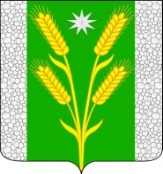 СОВЕТ БЕЗВОДНОГО СЕЛЬСКОГО ПОСЕЛЕНИЯКУРГАНИНСКОГО РАЙОНАРЕШЕНИЕот 15.01.2020                                                                                                          № 24пос. СтепнойОб отчете участкового уполномоченного полицииотдела Министерства внутренних дел Россиипо Курганинскому району за 2019 годЗаслушав отчет участкового уполномоченного полиции отдела Министерства внутренних дел России по Курганинскому району лейтенанта полиции В.В. Колосова «О работе участкового уполномоченного полиции отдела Министерства внутренних дел России по Курганинскому району за 2019 год», Совет Безводного сельского поселения Курганинского района р е ш и л:1. Признать информацию участкового уполномоченного полиции отдела Министерства внутренних дел России по Курганинскому району старшего лейтенанта полиции В.В. Колосова за 2019 год к сведению (отчет прилагается).2. Решение вступает в силу со дня его подписания.Глава Безводного сельскогопоселения Курганинского района                                               Н.Н. Барышникова